СОВЕТ ДЕПУТАТОВ муниципального образования СПАССКИЙ сельсовет Саракташского района оренбургской областиПЕРВЫЙ созывР Е Ш Е Н И ЕДвадцать девятого внеочередного  заседания Совета депутатов Спасского сельсовета первого созыва15.12.2023г.                                      с. Спасское                                      № 119Совет депутатов Спасского сельсовета Р Е Ш И Л:Утвердить план работы Совета депутатов муниципального образования Спасский сельсовет Саракташского района Оренбургской области на 2024 год ( прилагается )Настоящее решение вступает в силу после его подписания и подлежит  размещению на официальном сайте администрации муниципального образования Спасский сельсовет.Председатель Совета депутатов сельсовета                                Р.Г. МагомедовРазослано: администрации района, администрации сельсовета, прокурору района, постоянным комиссиям.Приложениек решению Совета депутатовСпасского сельсоветаот  15.12.2023 года  №  119ПЛАН РАБОТЫСовета депутатов муниципального образованияСпасский сельсовет Саракташского районаОренбургской областина 2024 годРаздел II. Рассмотреть вопросы на заседаниях постоянных                  комиссий Совета депутатов сельсовета                   - по бюджетной и финансовой политике,                      собственности, экономическим вопросампо социально-экономическому развитию территории-мандатная комиссияРаздел III. Организационно- массовая работа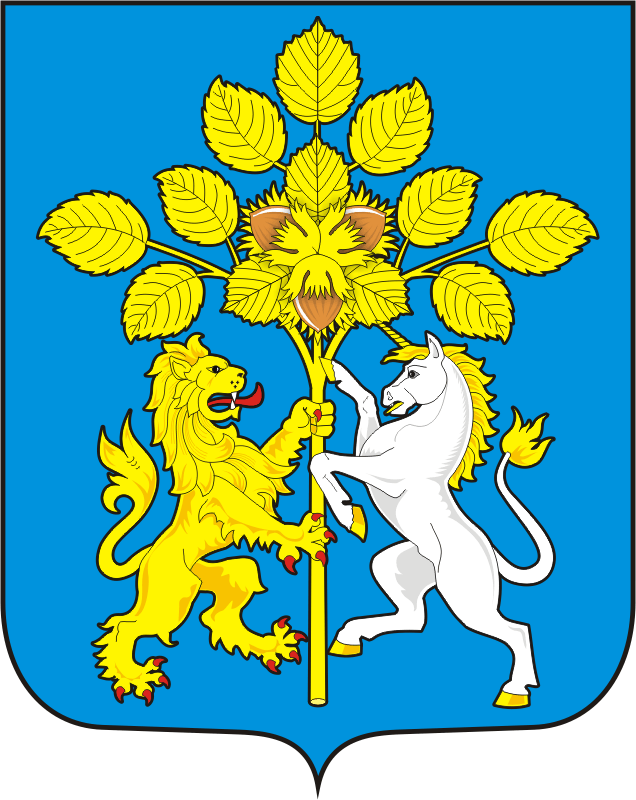 О плане работы Совета депутатовмуниципального образования Спасский сельсоветСаракташского района Оренбургской областина 2024 год№№п/пНаименование вопросаСроки Сроки Ответственныеза подготовкуРаздел 1. Рассмотреть вопросы на заседаниях Совета депутатов сельсоветаРаздел 1. Рассмотреть вопросы на заседаниях Совета депутатов сельсоветаРаздел 1. Рассмотреть вопросы на заседаниях Совета депутатов сельсоветаРаздел 1. Рассмотреть вопросы на заседаниях Совета депутатов сельсоветаРаздел 1. Рассмотреть вопросы на заседаниях Совета депутатов сельсоветаI кварталI кварталI кварталI кварталI квартал1.Отчет о работе администрации муниципального образования Спасский сельсовет за 2023 годмартГлавасельсоветаГлавасельсовета2.Об исполнении бюджета сельсовета за 2023 годмартПостоянная комиссия по бюджетной, налоговой, финансовой политике, собственности, экономическим вопросамПостоянная комиссия по бюджетной, налоговой, финансовой политике, собственности, экономическим вопросам4.Информация  участкового о работе по профилактике правонарушений и преступлений на территории муниципального образования Спасский сельсовет за 2023 годмартучастковый уполномоченный полиции(по согласованию)участковый уполномоченный полиции(по согласованию)5.О работе общественных формирований на территории муниципального образования Спасский сельсоветмартРуководители общественных формирований( по согласованию)Руководители общественных формирований( по согласованию)6.О мерах по пропуску весеннего паводкамартГлава администрации сельсоветаПостоянная комиссия по социально-экономическому развитию территорииГлава администрации сельсоветаПостоянная комиссия по социально-экономическому развитию территории7.О состоянии противопожарной безопасности на территории муниципального образования Спасский сельсовет мартГлава администрации сельсоветаПостоянная комиссия по социально-экономическому развитию территорииГлава администрации сельсоветаПостоянная комиссия по социально-экономическому развитию территории8.О подготовке к весенне-полевым работам мартПеревозников Ф.В.Руководитель КФХ ИП Перевозников Ф.В.Перевозников Ф.В.Руководитель КФХ ИП Перевозников Ф.В.II квартал II квартал II квартал II квартал II квартал 1.Об исполнении  бюджета сельсовета за 1 квартал 2024июньПостоянная комиссия по бюджетной, налоговой, финансовой политике, собственности, экономическим вопросамПостоянная комиссия по бюджетной, налоговой, финансовой политике, собственности, экономическим вопросам2.О выполнении плана поступления налогов за 1 квартал 2024июньГлава администрации сельсоветаГлава администрации сельсовета3.О  работе учреждений соцкультбыта  с населениемиюньРуководители учреждений (по согласованию)Постоянная комиссия по социально-экономическому развитию территорииРуководители учреждений (по согласованию)Постоянная комиссия по социально-экономическому развитию территории4.  Об организации летнего  отдыха, оздоровления и занятости детей   летом  2024годаиюньРуководители учреждений соцкультбыта( по согласованию)Постоянная комиссия по социально-экономическому развитию территорииРуководители учреждений соцкультбыта( по согласованию)Постоянная комиссия по социально-экономическому развитию территории5.О внесении изменений в административные регламенты о предоставлении государственных и муниципальных услугиюньспециалист администрациипредседатель мандатной комиссииспециалист администрациипредседатель мандатной комиссииIII кварталIII кварталIII кварталIII кварталIII квартал1.Об исполнении бюджета за 2 полугодие 2024 годасентябрьПостоянная комиссия по бюджетной, налоговой, финансовой политике, собственности, экономическим вопросамПостоянная комиссия по бюджетной, налоговой, финансовой политике, собственности, экономическим вопросам2.Информация о работе администрации сельсовета по профилактике правонарушений и преступлений на территории муниципального образования Спасский сельсоветсентябрьТараскин А.А.,член ООПНТараскин А.А.,член ООПНО внесении изменений и дополнений в НПА специалист администрациипредседатель мандатной комиссииспециалист администрациипредседатель мандатной комиссииIV кварталIV кварталIV кварталIV кварталIV квартал1.О бюджете сельсовета на 2025 год декабрьПостоянная комиссия по бюджетной, налоговой, финансовой политике, собственности, экономическим вопросамПостоянная комиссия по бюджетной, налоговой, финансовой политике, собственности, экономическим вопросам2.Об исполнении бюджета за 9 месяцев 2024 годадекабрьПостоянная комиссия по бюджетной, налоговой, финансовой политике, собственности, экономическим вопросамПостоянная комиссия по бюджетной, налоговой, финансовой политике, собственности, экономическим вопросам  3.О плане работы Совета депутатов сельсовета на  2025 годдекабрь Постоянная комиссия Постоянная комиссия 1.Об уточнении налогооблагаемой базы по земельному налогу и налогу на имущество на 2024 годмартГлава администрации сельсовета2.О работе по ликвидации задолженности по арендной плате за землю и недвижимое имуществодекабрьГлава администрации3.О бюджете сельсовета на 2024 годдекабрьПостоянная комиссия по бюджетной, налоговой, финансовой политике, собственности, экономическим вопросам4.О проектах решений, вносимых на рассмотрение заседаний Совета депутатов сельсовета в 2024 годуежеквартальноСпециалист администрации сельсовета5.Контроль исполнения решений постоянной комиссиипостоянноПостоянная комиссия1.О благоустройстве и наведении санитарного порядка в населённых пунктахапрельглава сельсовета2.О повышении безопасности дорожного движения на территории сельсоветамайглава сельсовета3.О работе с семьями социального рискаапрельПредседатель общественной инспекции по делам несовершеннолетних( по согласованию)4.О работе общественных формирований по повышению активности органов общественного самоуправления сельсовета и решения вопросов местного и общегосударственного значения.сентябрьРуководители общественных формирований( Совет женщин, Совет ветеранов,старосты,инспекция по делам несовершеннолетних)( по согласованию)5.Об организации досуга молодежи на территории сельсоветаноябрьРуководители клубов и библиотек(по согласованию)6.О проектах решений, вносимых на рассмотрение заседаний ежеквартальноПредседатель постоянной мандатной комиссии7.Контроль исполнения решений постоянной комиссиипостоянноПостоянная комиссия1.Заслушать отчеты отдельных депутатов о выполнении обязанностей в соответствии с Законом Оренбургской области « О статусе депутатов представительного органа местного самоуправления в Оренбургской области»Один раз в кварталПредседатель постоянной мандатной комиссии2.Принимать участие в рассмотрении предложений, заявлений и жалоб граждан, поступивших в Совет депутатов сельсовета.Весь периодпредседатель  постоянной комиссии по образованию, здравоохранению, социальной политике, делам молодёжи, культуре и спорту3.Рассмотреть вопросы нарушения этических норм депутатами на заседаниях Совета депутатов сельсовета, постоянных комиссиях, в быту и общественной жизни.По поступлении заявлений и сообщенийПредседатель постоянной мандатной комиссии4.Контроль исполнения решений постоянной комиссиипостоянноПостоянная комиссия1.Участие в мероприятиях, проводимых администрацией  сельсовета  относящихся к ведению Совета депутатов сельсоветапостоянноДепутатыАдминистрация сельсовета2.Участие в мероприятиях проводимых администрацией сельсовета( государственные праздники, юбилеи сел) постоянноДепутатысельсовета3.Участие депутатов в мероприятиях, проводимых в избирательном округепостоянноДепутаты сельсовета4.Проведение " Дней депутата"Согласно плануАдминистрация сельсовета5.Прием избирателей по личным вопросамОдин раз в месяцДепутатысельсовета6.Проведение отчетов депутатов перед избирателями в избирательных округах, по месту работы.Апрель-сентябрьДепутаты сельсовета7.Участие депутатов в проведении собраний граждан по месту жительствапостоянноДепутатысельсовета